109學年度嘉義縣立竹崎高級中學國中部八年級第一學期彈性學習課程 健康力課程 教學計畫表  設計者：國中核心小組(新課綱)（表十三之一）一、課程四類規範(一類請填一張)1. ■統整性課程 (■主題□專題□議題探究)   2.□社團活動與技藝課程(□社團活動□技藝課程)3.□特殊需求領域課程    其他類:□藝術才能班及體育班專門課程4.□其他類課程  □本土語文/新住民語文□服務學習□戶外教育□班際或校際交流□自治活動□班級輔導□學生自主學習□領域補救教學二、本課程每週學習節數：	三、本教育階段總綱核心素養:  A1身心素質與自我精進■A2系統思考與解決問題■A3規劃執行與創新應變■B1符號運用與溝通表達B2科技資訊與媒體素養    B3藝術涵養與美感素養■C1道德實踐與公民意識■C2人際關係與團隊合作C3多元文化與國際理解給選項四、課程目標:五、融入領域或重大議題: (一)融入領域: □國語文 □英語文 □本土語 □數學 ■社會 □自然科學 □藝術 ■綜合活動 ■健康與體育 □生活課程 □科技 (二)重大議題: □性別平等教育 □人權教育  ■環境教育   □海洋教育  □品德教育  ■生命教育  □法治教育                □科技教育     □資訊教育  □能源教育   □安全教育  □防災教育  □閱讀素養  □多元文化教育                 □生涯規劃教育 □家庭教育  □原住民教育 ■戶外教育  □國際教育六、本學期課程內涵：註1：請分別列出七、八年級第一學期及第二學期彈性課程之教學計畫表。註2：藝術才能班請於表件中加列「課程目標/學習構面」項目，該項目內容含創作與展演、知識與概念、藝術與文化、藝術與生活、藝術專題，共計5面向。註3：起迄日期可依疫情或實際需要彈性調整。週次起訖日期單元/主題名稱教學重點學習目標學習活動評量方式教學資源/自編自選教材或學習單一8/31-9/4菸草知多少菸草對人體的影響1a-Ⅳ-1 理解生理、心理與社會各層面健康的概念Bb-Ⅳ-3 菸、酒、檳榔、藥物的成分與成癮性，以及 對個人身心健康與家庭、社會的影響。讓學生了解菸草歷史和香菸對人體的危害由教師講述介紹了解菸草歷史和香菸對人體的危害多元評量-實踐，學生日常行為表現考察影片、學習單二9/7-9/11檳榔知多少檳榔對人體的影響1a-Ⅳ-2 分析個人與群體健康的影響因素。Bb-Ⅳ-3 菸、酒、檳榔、藥物的成分與成癮性，以及 對個人身心健康與家庭、社會的影響。讓學生了解竹崎檳榔在地文化和對人體的危害由教師講述介紹檳榔歷史和食用後口腔的病變多元評量-實踐，學生日常行為表現考察影片、學習單三9/14-9/1菸樓踏查菸草發展史1a-Ⅳ-3 評估內在與外在的行為對健康造成的衝擊與風險。Bb-Ⅳ-2 家庭、同儕、文化、媒體、廣告等傳達的藥 品選購資訊。讓學生藉由實地訪查了解竹崎菸檳產業的發展文化和危害讓學生實地訪查了解竹崎地區菸檳產業的發展文化和危害多元評量-校外學習，校外參觀學習活動考察客家菸樓四9/21-9/25菸樓踏查菸草發展史1a-Ⅳ-3 評估內在與外在的行為對健康造成的衝擊與風險。Bb-Ⅳ-2 家庭、同儕、文化、媒體、廣告等傳達的藥 品選購資訊。讓學生藉由實地訪查了解竹崎菸檳產業的發展文化和危害讓學生實地訪查了解竹崎地區菸檳產業的發展文化和危害多元評量-校外學習，校外參觀學習活動考察客家菸樓五9/28-10/2菸樓踏查菸草發展史1a-Ⅳ-3 評估內在與外在的行為對健康造成的衝擊與風險。Bb-Ⅳ-2 家庭、同儕、文化、媒體、廣告等傳達的藥 品選購資訊。讓學生藉由實地訪查了解竹崎菸檳產業的發展文化和危害讓學生實地訪查了解竹崎地區菸檳產業的發展文化和危害多元評量-校外學習，校外參觀學習活動考察客家菸樓六10/5-10/9菸樓踏查菸草發展史1a-Ⅳ-3 評估內在與外在的行為對健康造成的衝擊與風險。Bb-Ⅳ-2 家庭、同儕、文化、媒體、廣告等傳達的藥 品選購資訊。讓學生藉由實地訪查了解竹崎菸檳產業的發展文化和危害讓學生實地訪查了解竹崎地區菸檳產業的發展文化和危害多元評量-校外學習，校外參觀學習活動考察客家菸樓七10/12-10/16段考週段考週段考週段考週段考週段考週八10/19-10/23小記者活動1菸檳議題探討2a-Ⅳ-1 關注健康議題本土、國際現況與趨勢。Bb-Ⅳ-3 菸、酒、檳榔、藥物的成分與成癮性，以及 對個人身心健康與家庭、社會的影響。讓學生學習如何針對菸檳議題進行田野調查及訪問技巧由學生分組討論菸檳議題，尋找身邊訪談對象，進而設計訪談問題。實作評量圖書館、網路資源九10/26-10/30小記者活動2菸檳議題探討2a-Ⅳ-1 關注健康議題本土、國際現況與趨勢。Bb-Ⅳ-3 菸、酒、檳榔、藥物的成分與成癮性，以及 對個人身心健康與家庭、社會的影響。讓學生學習利用各種不同文字、符號、工具表達自己想法及發表由學生分組分享菸檳議題訪談成果，並討論發表形式(例如設計海報或四格漫畫…等)實作評量圖書館、網路資源十11/2-11/6小記者活動3菸檳議題探討2a-Ⅳ-1 關注健康議題本土、國際現況與趨勢。Bb-Ⅳ-3 菸、酒、檳榔、藥物的成分與成癮性，以及 對個人身心健康與家庭、社會的影響。讓學生學習利用各種不同文字、符號、工具表達自己想法及發表由學生分組上台發表成果(各班教室)，並票選出最佳小組成果報告圖書館、網路資源十一11/9-11/13小記者活動4菸檳議題探討2a-Ⅳ-1 關注健康議題本土、國際現況與趨勢。Bb-Ⅳ-3 菸、酒、檳榔、藥物的成分與成癮性，以及 對個人身心健康與家庭、社會的影響。讓學生學習利用各種不同文字、符號、工具表達自己想法及發表由各班一組代表上台報告，地點在本校勁竹館，並由全體同學票選最佳表現班級。成果報告圖書館、網路資源十二11/16-11/20阮劇團講座(暫定)戲劇表演4b-Ⅳ-2 使用精確的資訊來支持自己健康促進的立場。Bb-Ⅳ-4 面對成癮物質的拒絕技巧與自我控制。讓學生了解如何表演及編寫劇本聘請業師(例如阮劇團)演講如何用戲劇表達心中想法或議題學習單業師演講十三11/23-11/27段考週段考週段考週段考週段考週段考週十四11/30-12/4劇本發想1菸檳防治劇本撰寫4b-Ⅳ-2 使用精確的資訊來支持自己健康促進的立場。Bb-Ⅳ-5 拒絕成癮物質的自主行動與支持性規範、戒治資源。讓學生實地改寫故事及撰寫劇本由教師提供數篇童話故事/劇本文章給學生依照菸檳防治議題進行故事改寫或接龍成果報告圖書館、網路資源十五12/7-12/11劇本發想2菸檳防治劇本撰寫4b-Ⅳ-2 使用精確的資訊來支持自己健康促進的立場。Bb-Ⅳ-5 拒絕成癮物質的自主行動與支持性規範、戒治資源。讓學生實地改寫故事及撰寫劇本學生分組完成菸檳防治議題故事改寫劇本成果報告圖書館、網路資源十六12/14-12/18戲劇排演1菸檳防治行動劇表演4b-Ⅳ-2 使用精確的資訊來支持自己健康促進的立場。Bb-Ⅳ-5 拒絕成癮物質的自主行動與支持性規範、戒治資源。讓學生學習如何利用戲劇表達對於菸檳議題的省思學生分組依照撰寫菸檳防治議題劇本進行排演準備成果報告圖書館、網路資源十七12/21-12/25戲劇排演2菸檳防治行動劇表演4b-Ⅳ-2 使用精確的資訊來支持自己健康促進的立場。Bb-Ⅳ-5 拒絕成癮物質的自主行動與支持性規範、戒治資源。讓學生學習如何利用戲劇表達對於菸檳議題的省思學生上台表演菸檳防治行動劇，並票選各班最強小組代表班上於下週表演。成果報告圖書館、網路資源十八12/28-1/1勁竹館公演1菸檳防治行動劇表演4b-Ⅳ-1 主動並公開表明個人對促進健康的觀點與立場。Bb-Ⅳ-5 拒絕成癮物質的自主行動與支持性規範、戒治資源。讓學生藉由互相觀摩演出學習由不同觀點看菸檳議題由各班最強小組代表上台公演。成果報告圖書館、網路資源十九1/4-1/8勁竹館公演2菸檳防治行動劇表演4b-Ⅳ-1 主動並公開表明個人對促進健康的觀點與立場。Bb-Ⅳ-5 拒絕成癮物質的自主行動與支持性規範、戒治資源。讓學生藉由互相觀摩演出學習由不同觀點看菸檳議題由各班最強小組進行公演。公演結束後，由國中部八年級同學共同票選最強小組及由指導老師進行講評。成果報告圖書館、網路資源廿1/11-1/15回饋與反思菸檳防治回饋與反思1b-Ⅳ-3 因應生活情境的健康需求，尋求解決的健康技能和 生活技能。Bb-Ⅳ-4 面對成癮物質的拒絕技巧與自我控制。讓學生藉由學習反思更了解菸檳危害，並化為行動拒絕菸檳害由教師設計學習單，利用問題引導學生進行本學期菸檳防治課程的回饋與反思，進而化成未來的行動實踐。學習單圖書館、網路資源廿一1/18-1/22段考週段考週段考週段考週段考週特教需求學生課程調整特教需求學生課程調整※身心障礙類學生: □無   ■有-智能障礙(1)人、自閉症(1)人、學習障礙(4)人、情緒障礙(1)人※資賦優異學生: □無   ■有-(3位創造力資優學生、2位學術性向數理資優學生)※課程調整建議(特教老師填寫)：身障類：1.課程內容採簡化和減量策略進行。2.課程結構化，並盡量在課前先預告流程。2.將課程工作分析，分成小步驟一一解說。3.可安排同儕協助，適時提醒、報讀等。4.協助學生分組，安排適合學生與其同組。若有組別競賽評分，建議特殊生的成績可分開計算。5.多給予適時的鼓勵。6.除口說講解外，也可多視覺線索提醒。讓聽覺理解有困難的學生，能多學習管道吸收。7.採關鍵字、畫線等策略，提供學生學習的技巧策略。8.學習成果，也可採多元化評量方式。9.建議可舉生活化、具體的例子，或以動畫影片方式，幫助其理解。資優類：1.課程可另外給予加深加廣的內容。2.可給予多些學習任務，或負責協助指導同學。3.多些彈性發揮的學習表達或表現機會。                                                特教老師簽名：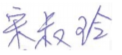                                    普教老師簽名：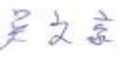 ※身心障礙類學生: □無   ■有-智能障礙(1)人、自閉症(1)人、學習障礙(4)人、情緒障礙(1)人※資賦優異學生: □無   ■有-(3位創造力資優學生、2位學術性向數理資優學生)※課程調整建議(特教老師填寫)：身障類：1.課程內容採簡化和減量策略進行。2.課程結構化，並盡量在課前先預告流程。2.將課程工作分析，分成小步驟一一解說。3.可安排同儕協助，適時提醒、報讀等。4.協助學生分組，安排適合學生與其同組。若有組別競賽評分，建議特殊生的成績可分開計算。5.多給予適時的鼓勵。6.除口說講解外，也可多視覺線索提醒。讓聽覺理解有困難的學生，能多學習管道吸收。7.採關鍵字、畫線等策略，提供學生學習的技巧策略。8.學習成果，也可採多元化評量方式。9.建議可舉生活化、具體的例子，或以動畫影片方式，幫助其理解。資優類：1.課程可另外給予加深加廣的內容。2.可給予多些學習任務，或負責協助指導同學。3.多些彈性發揮的學習表達或表現機會。                                                特教老師簽名：                                   普教老師簽名：※身心障礙類學生: □無   ■有-智能障礙(1)人、自閉症(1)人、學習障礙(4)人、情緒障礙(1)人※資賦優異學生: □無   ■有-(3位創造力資優學生、2位學術性向數理資優學生)※課程調整建議(特教老師填寫)：身障類：1.課程內容採簡化和減量策略進行。2.課程結構化，並盡量在課前先預告流程。2.將課程工作分析，分成小步驟一一解說。3.可安排同儕協助，適時提醒、報讀等。4.協助學生分組，安排適合學生與其同組。若有組別競賽評分，建議特殊生的成績可分開計算。5.多給予適時的鼓勵。6.除口說講解外，也可多視覺線索提醒。讓聽覺理解有困難的學生，能多學習管道吸收。7.採關鍵字、畫線等策略，提供學生學習的技巧策略。8.學習成果，也可採多元化評量方式。9.建議可舉生活化、具體的例子，或以動畫影片方式，幫助其理解。資優類：1.課程可另外給予加深加廣的內容。2.可給予多些學習任務，或負責協助指導同學。3.多些彈性發揮的學習表達或表現機會。                                                特教老師簽名：                                   普教老師簽名：※身心障礙類學生: □無   ■有-智能障礙(1)人、自閉症(1)人、學習障礙(4)人、情緒障礙(1)人※資賦優異學生: □無   ■有-(3位創造力資優學生、2位學術性向數理資優學生)※課程調整建議(特教老師填寫)：身障類：1.課程內容採簡化和減量策略進行。2.課程結構化，並盡量在課前先預告流程。2.將課程工作分析，分成小步驟一一解說。3.可安排同儕協助，適時提醒、報讀等。4.協助學生分組，安排適合學生與其同組。若有組別競賽評分，建議特殊生的成績可分開計算。5.多給予適時的鼓勵。6.除口說講解外，也可多視覺線索提醒。讓聽覺理解有困難的學生，能多學習管道吸收。7.採關鍵字、畫線等策略，提供學生學習的技巧策略。8.學習成果，也可採多元化評量方式。9.建議可舉生活化、具體的例子，或以動畫影片方式，幫助其理解。資優類：1.課程可另外給予加深加廣的內容。2.可給予多些學習任務，或負責協助指導同學。3.多些彈性發揮的學習表達或表現機會。                                                特教老師簽名：                                   普教老師簽名：※身心障礙類學生: □無   ■有-智能障礙(1)人、自閉症(1)人、學習障礙(4)人、情緒障礙(1)人※資賦優異學生: □無   ■有-(3位創造力資優學生、2位學術性向數理資優學生)※課程調整建議(特教老師填寫)：身障類：1.課程內容採簡化和減量策略進行。2.課程結構化，並盡量在課前先預告流程。2.將課程工作分析，分成小步驟一一解說。3.可安排同儕協助，適時提醒、報讀等。4.協助學生分組，安排適合學生與其同組。若有組別競賽評分，建議特殊生的成績可分開計算。5.多給予適時的鼓勵。6.除口說講解外，也可多視覺線索提醒。讓聽覺理解有困難的學生，能多學習管道吸收。7.採關鍵字、畫線等策略，提供學生學習的技巧策略。8.學習成果，也可採多元化評量方式。9.建議可舉生活化、具體的例子，或以動畫影片方式，幫助其理解。資優類：1.課程可另外給予加深加廣的內容。2.可給予多些學習任務，或負責協助指導同學。3.多些彈性發揮的學習表達或表現機會。                                                特教老師簽名：                                   普教老師簽名：※身心障礙類學生: □無   ■有-智能障礙(1)人、自閉症(1)人、學習障礙(4)人、情緒障礙(1)人※資賦優異學生: □無   ■有-(3位創造力資優學生、2位學術性向數理資優學生)※課程調整建議(特教老師填寫)：身障類：1.課程內容採簡化和減量策略進行。2.課程結構化，並盡量在課前先預告流程。2.將課程工作分析，分成小步驟一一解說。3.可安排同儕協助，適時提醒、報讀等。4.協助學生分組，安排適合學生與其同組。若有組別競賽評分，建議特殊生的成績可分開計算。5.多給予適時的鼓勵。6.除口說講解外，也可多視覺線索提醒。讓聽覺理解有困難的學生，能多學習管道吸收。7.採關鍵字、畫線等策略，提供學生學習的技巧策略。8.學習成果，也可採多元化評量方式。9.建議可舉生活化、具體的例子，或以動畫影片方式，幫助其理解。資優類：1.課程可另外給予加深加廣的內容。2.可給予多些學習任務，或負責協助指導同學。3.多些彈性發揮的學習表達或表現機會。                                                特教老師簽名：                                   普教老師簽名：